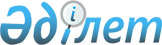 Қазақстан Республикасы Премьер-Министрінің 2000 жылғы 9 ақпандағы N 20 өкіміне өзгерістер енгізу туралы
					
			Күшін жойған
			
			
		
					Қазақстан Республикасы Премьер-Министрінің өкімі 2002 жылғы 16 мамыр N 51-ө. Күші жойылды - ҚР Үкіметінің 2003.09.24. N 228 өкімімен.      Қазақстан Республикасы Президентінің "Қаржы нарығын мемлекеттік реттеудің бірыңғай жүйесін ұйымдастыру жөніндегі шаралар туралы" 2001 жылғы 11 шілдедегі N 654 Жарлығы  2-тармағының 3) тармақшасына сәйкес: 

      "Қазақстан Республикасының Премьер-Министріне ақпараттық материалдарды ұсынудың кестесін бекіту туралы" Қазақстан Республикасы Премьер-Министрінің 2000 жылғы 9 ақпандағы N 20 

өкіміне  мынадай өзгерістер енгізілсін: 

     көрсетілген өкіммен бекітілген Қазақстан Республикасының Премьер-Министріне ақпараттық материалдарды ұсыну кестесінде: 

     3-бағанның тақырыбындағы ", БҚҰК (келісім бойынша)" деген сөздер алынып тасталсын; 

     реттік нөмірі 54-жолдағы 3-баған мынадай редакцияда жазылсын: 

     "Тоқсан аяқталғаннан кейінгі 25-күн Ұлттық Банк (келісім бойынша)"; 

     көрсетілген кестеге қосымшада: 

     3-бағанның тақырыбындағы ", Бағалы қағаздар жөніндегі ұлттық комиссияның (келісім бойынша)" деген сөздер алынып тасталсын; 

     реттік нөмірі 24-жолдағы 3-баған мынадай редакцияда жазылсын: 

"Тоқсан аяқталғаннан кейінгі 25-күн Ұлттық Банк (келісім бойынша)".          Премьер-Министр 
					© 2012. Қазақстан Республикасы Әділет министрлігінің «Қазақстан Республикасының Заңнама және құқықтық ақпарат институты» ШЖҚ РМК
				